SAMPLE Release of Rights to Intellectual Property 
with Conditions of Use[Date]I certify that the image below is my property, and grant the California Department of Fish and Wildlife (CDFW) permission to use the image as follows:Reproduction in CDFW print publication, “The Dog Fish of Canine Bay,” for an unlimited time.Publication on CDFW website at up to a width of 1200 pixels, from January 1, 2016 through December 31, 2060.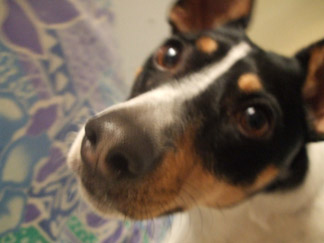 [Signature Here]Edith Citizen
321 My Place

(916) 123-4567
edith@gmail.com